Спортивный клуб «Спарта» МБОУ ООШ №23 имени Я.В. Склярова поселка УзловойПолное название ОО, на базе которой создан ШСК:     Муниципальное бюджетное общеобразовательное учреждение основная общеобразовательная школа №23 имени Якова Васильевича Склярова поселка УзловойНазвание ШСК:  Школьный спортивный клуб  «Спарта»Год создания:          2007гДевиз:                «Спорт- это сила!                            «Спорт- это жизнь!»Символика:            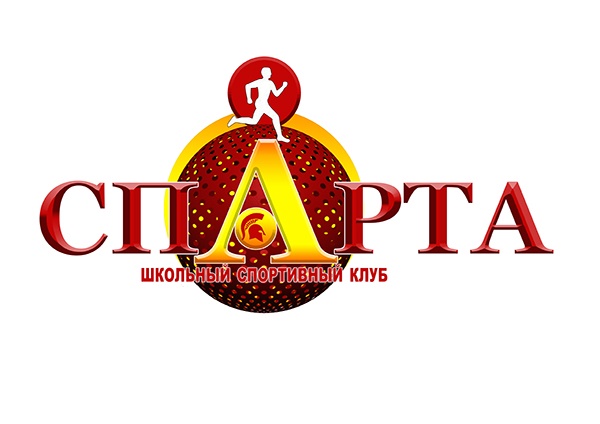 